 Nr. 2209   din data de 20 ianuarie 2022M I N U T Aședinței ordinare a Consiliului Local al Municipiului Dej  încheiată azi, 20 ianuarie 2022, convocată în conformitate cu prevederile art. 133, alin. (1) și 134 alin (1) și (2)  din Ordonanța de Urgență Nr. 57/2019, conform Dispoziției Primarului Nr. 35  din data de14 ianuarie 2022,		Lucrările ședinței s-au  desfășura în sistem on-line, cu următoarea ORDINE DE ZI:Proiect de hotărâre privind aprobarea rețelei școlare a unităților de învățământ preuniversitar de pe raza Municipiului Dej, pentru anul școlar 2022 -2023. Proiect de hotărâre privind aprobarea atribuirii în folosință gratuită pentru o perioadă de 20 ani a unui Videolaringoscop pentru intubație dificilă cu 6 ( șase)  lame reutilizabile, seria BD2111037, către Serviciul de Ambulanță Cluj – Substația Dej.Proiect de hotărâre privind aprobarea propunerii de acceptare a ofertei de donație a unei conducte de canalizare menajeră în lungime de 233 ml,  situată pe terenul proprietate al Municipiului Dej, înscris în  C.F. Nr. 63360, investiție realizată pe cheltuiala S.C. LUCKY & LUCIANO CONSTRUCT S.R.L. și introducerea acesteia în domeniul public al Municipiului Dej.Proiect de hotărâre privind  aprobarea  acordării de gratuitate pe mijloacele de transport în comun ale S.C. Transurb S.A. Dej pentru anumite categorii de persoane cu domiciliul pe raza Municipiului Dej, respectiv pensionari și persoane care au vârsta legală de pensionare și nu realizează  venituri.Proiect de hotărâre privind desemnarea consilierilor locali în Comisia de evaluare a performanțelor profesionale individuale ale Secretarului General al Municipiului Dej. Proiect de hotărâre privind stabilirea unor măsuri cu privire la salariile de bază pentru funcționarii publici și personalul contractual din cadrul aparatului de specialitate al primarului Municipiului Dej și din serviciile publice din subordinea Consiliului Local al Municipiului Dej.Proiect de hotărâre privind aprobarea  P.U.Z.  pe Strada  Nichita Stănescu, Nr. 44/ BProiect de hotărâre privind aprobarea documentației de urbanism - PLAN URBANISTIC ZONAL şi a Regulamentului de urbanism, în vederea schimbării destinației zonei din I.D.1.b. -Subzona unităților productive și de servicii nepoluante in L7 – Subzona locuințelor individuale mici cu maxim P+E  niveluri,  pentru proiectul - reducerea numărului de persoane aflate în risc de sărăcie sau excluziune socială prin îmbunătățirea infrastructurii publice in zona urbană marginalizată din Municipiul Dej, Strada Macazului  Nr. 16 – 20. Proiect de hotărâre privind aprobarea dezmembrării imobilului situat în Municipiul Dej, Strada Fântânilor, înscris în C. F. Nr. 60766 Dej.Pr Proiect de hotărâre privind aprobarea Planului de Analiză și Acoperire a Riscurilor - Municipiul Dej. Proiect de hotărâre privind aprobarea stabilirii cotizației  anuale acordată de Municipiului Dej echipei de fotbal F.C. ”Unirea” Dej.Proiect de hotărâre privind aprobarea aprobarea costului zilnic a contribuției părinților/reprezentanților legali ai copiilor, care frecventează Creșa din cadrul Serviciului Creșă săptămânală a Municipiului Dej.13. Proiect de hotărâre privind acordarea mandatului special  în Adunarea Generală  Ordinară a Acționarilor Societății  ”Transurb”  S.A. Dej din data de 25 ianuarie 2022.14. Soluționarea unor probleme ale administrației publice locale. La ședință sunt prezenți 17 consilieri, domnul Primar Morar Costan, doamna Secretar General al Municipiului Dej..Lipsesc motivat domnii consilieri: Radu Emilian și Butuza Marius Cornel. Ședința publică este condusă de domnul consilier Pop Cristian, ședința fiind legal constituită. Consilierii au fost convocați prin Adresa Nr. 1.321  din data de 14 ianuarie 2022.Președintele de ședință, domnul consilier Pop Cristian supune spre aprobare  Procesul – verbal al ședinței ordinare din data de 15 decembrie 2021 – care este votat cu 16 voturi  ”pentru”,nu participă la vot doamna consilier Haitonic Teodora Stela.Procesul – verbal al ședinței de îndată din data de 5 ianuarie 2022 – care este votat cu 15 voturi  ”pentru”,2 abțineri domnii consilieri Ioan Făt și Haitonic Teodora Stela.Ordinea de zi a ședinței ordinare cu introducerea unui proiectului suplimentar pe ordinea de zi - Proiect de hotărâre privind arondarea Serviciului creșă săptămânală din cadrul Direcției de asistență socială din cadrul aparatului de specialitate al primarului.De asemenea s-a votat ca punctul nou introdus să fie discutat prima dată- deci va fi punctul 1 de pe ordinea de zi.           care este votată cu 17  voturi  ”pentru”.În cadrul ședinței s-au aprobat :H O T Ă R Â R E A  Nr. 2din data de 20 ianuarie 2022privind arondarea Serviciului creșă săptămânală din cadrul Direcției de asistență socială din cadrul aparatului de specialitate al primarului.       Votat  cu 13 voturi ”pentru”, 1 vot împotrivă doamna consilier Meșter Maria Alina, 2 abțineri domnul consilier Severin Paul Mihai și domnul consilier  Făt Ioan, doamna consilier Haitonic Teodora Stela nu participă la vot.H O T Ă R Â R E A  Nr. 3din data de 20 ianuarie 2022privind rețelei școlare a unităților de învățământ preuniversitar de pe raza Municipiului Dej, pentru anul școlar 2022 -2023 Votat  cu 14 voturi ”pentru”, 3 abțineri domnii consilieri : Me;ter Alina Maria, Haitonic Teodora Stela și Ioan Făt.H O T Ă R Â R E A  Nr. 4din data de 20 ianuarie 2022privind  aprobarea aprobarea atribuirii in folosință gratuita pentru o perioada de 20 ani a unui Videolaringoscop pentru intubație dificilă cu 6 ( șase)  lame reutilizabile, seria BD2111037, către Serviciul de Ambulanta Cluj – Substația DejVotat  cu 17 voturi ”pentru”,unanimitate. H O T Ă R Â R E A  Nr. 5din data de 20 ianuarie 2022privind aprobarea propunerii de acceptare a ofertei de donație a unei conducte de canalizare menajeră în lungime de 233 ml,  situată pe terenul proprietate al Municipiului Dej, înscris în  C.F. Nr. 63360, investiție realizată pe cheltuiala S.C. LUCKY & LUCIANO CONSTRUCT S.R.L. și introducerea acesteia în domeniul public al Municipiului Dej.Votat  cu 17  voturi ”pentru”,unainimitate. H O T Ă R Â R E A  Nr. 6din data de 20 ianuarie 2022privind aprobarea  acordării de gratuitate pe mijloacele de transport în comun ale S.C. Transurb S.A. Dej pentru anumite categorii de persoane cu domiciliul pe raza Municipiului Dej, respectiv pensionari și persoane care au vârsta legală de pensionare și nu realizează  venituri Votat  cu 17 voturi ”pentru”,unanimitate. H O T Ă R Â R E A  Nr. 7din data de 20 ianuarie 2022privind desemnarea consilierilor locali în Comisia de evaluare a performanțelor profesionale individuale ale Secretarului General al Municipiului DejVotat  cu 14 voturi ”pentru”, 3 abțineri domnii consilieri: Haitonic Teodora Stela, Severin Paul Mihai și  Sabadâș Marin Gabriel.H O T Ă R Â R E A  Nr. 8din data de 20 ianuarie 2022privind  stabilirea unor măsuri cu privire la salariile de bază pentru funcționarii publici și personalul contractual din cadrul aparatului de specialitate al primarului Municipiului Dej și din serviciile publice din subordinea Consiliului Local al Municipiului DejVotat  cu 11 voturi ”pentru”,1 vot împotrivă domnul consilier Sabadâș Marin Gabriel,5 abțineri domnii consilieri: Meșter Alina Maria, Buburuz Simion Florin , Severin Paul Mihai, Făt Ioan, Feier Iuliu Ioan,H O T Ă R Â R E A  Nr. 9din data de 20 ianuarie 2022privind aprobarea  P.U.Z.  pe Strada  Nichita Stănescu, Nr. 44/ BVotat  cu 16  voturi ”pentru”, 1 abținere domnul consilier Severin Paul Mihai.H O T Ă R Â R E A  Nr. 10din data de 20 ianuarie 2022privind aprobarea documentației de urbanism - PLAN URBANISTIC ZONAL şi a Regulamentului de urbanism, în vederea schimbării destinației zonei din I.D.1.b. -Subzona unităților productive și de servicii nepoluante in L7 – Subzona locuințelor individuale mici cu maxim P+E  niveluri,  pentru proiectul - reducerea numărului de persoane aflate în risc de sărăcie sau excluziune socială prin îmbunătățirea infrastructurii publice in zona urbană marginalizată din Municipiul Dej, Strada Macazului  Nr. 16 - 20 Votat  cu 14  voturi ”pentru”, 2 voturi împotrivă domnii consilieri Feier Iuliu Ioan și Făt Ioan , 1 abținere domnul consilier Sabadâș Marin Gabriel.H O T Ă R Â R E A  Nr. 11din data de 20 ianuarie 2022privind aprobarea dezmembrării imobilului situat în Municipiul Dej, Strada Fântânilor, înscris în C. F. Nr. 60766 DejVotat  cu 17 voturi ”pentru”, H O T Ă R Â R E A  Nr. 12din data de 20 ianuarie 2022privind  aprobarea  Planului de Analiză și Acoperire a Riscurilor - Municipiul Dej  Votat  cu 16 voturi ”pentru”, 1 abținere domnul consileir Severin Paul Mihai.H O T Ă R Â R E A  Nr. 13din data de 20 ianuarie 2022privind  aprobarea  stabilirii cotizației  anuale acordată de Municipiului Dejechipei de fotbal F.C. ”Unirea” DejVotat  cu 14 voturi ”pentru”, 2 abțineri  domnii consilieri: Severin Paul Mihai și Sabadâș Gabriel , doamna consilier Muncelean Teodora nu participă la vot.H O T Ă R Â R E A  Nr. 14din data de 20 ianuarie 2022privind aprobarea costului zilnic a contribuției părinților/reprezentanților legali ai copiilor, care frecventează Creșa din cadrul Serviciului Creșă săptămânală a Municipiului DejVotat  cu 15 voturi ”pentru”, 2 abțineri domnii consilieri: Sabadâș Marin Gabriel și Mircea Itu Vasile. H O T Ă R Â R E A  Nr. 15din data de 20 ianuarie 2022privind acordarea mandatului special  în Adunarea Generală  Ordinară a Acționarilor Societății  ”Transurb”  S.A. Dej din data de 25 ianuarie 2022 Votat  cu 16 voturi ”pentru”, 1 abținere doamna consilier Meșter Maria Alina.În conformitate cu dispozițiile art. 11 din Legea Nr. 52/2003 privind transparența decizională în administrația publică, republicată, cu modificările și completările ulterioare, minuta se publică la sediul și pe site-ul Primăriei Municipiului Dej.          Președinte de ședință,                                            Secretar General al Municipiului Dej,                Pop Cristian                                                               Jr. Pop Cristina           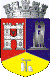 ROMÂNIAJUDEŢUL CLUJCONSILIUL LOCAL AL MUNICIPIULUI DEJStr. 1 Mai nr. 2, Tel.: 0264/211790*, Fax 0264/223260, E-mail: primaria@dej.ro 